Visitando: Paseo por la Ciudad de Campeche con observación de Altares en Calle 59, Centro artesanal comunitario de Calkiní, Becal, Hecelchakán y Pomuch, Laguna de términos y Bahía de Tortugas o Cenote Miguel Colorado, Zona arqueológica de Edzná con experiencia del pibipollo.Duración: 5 días 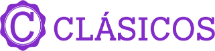 Salidas especial: 29 de Octubre 2024Mínimo 2 pasajerosDÍA 01.		CAMPECHE – PASEO POR LA CIUDAD- VISITA A LOS ALTARES EN CALLE 59Llegada, nuestro representante lo esperará para darles su traslado del aeropuerto al hotel. Check in a partir de las 15:00 hrs. Cita en el lobby de su hotel a las 16:00 hrs. para iniciar su vista por la ciudad admirando su arquitectura: Reducto de San Miguel y San José, recorrido peatonal por el Centro Histórico, Baluarte de San Carlos, Ex- Templo de San José, Casa de Artesanías, Centro Cultural Casa 6, Plaza principal, Catedral, Malecón y Barrios Tradicionales. Cena Incluida, en los portales San francisco.  Alojamiento.**Consulte el suplemento llegando desde el aeropuerto de Mérida. La llegada del vuelo debe ser a más tardar a las 12:00 horas**DÍA 02. 	CAMPECHE – ZONA ARQUEOLÓGICA DE EDZNÁ CON GASTRONOMÍA DE PIBIPOLLO – CAMPECHESalida aproximadamente a las 08:00 a.m para dirigirnos a la zona arqueológica de Edzná. Se puede admirar su variedad en arquitectura y temporalidades constructivas coronadas por su Templo Pirámide de los Cinco Pisos, su plaza principal, juego de pelota y Nohoch Ná, muestras de la arquitectura Petén, Chenes, Río Bec y Puuc. De igual manera vivirán la experiencia gastronómica de la preparación del Pibipollo, un platillo tradicional del día de Muertos, el cual consiste en un guiso de masa de maíz, grasa de cerdo, pollo y diversos condimentos, formando una especie de tamal grande, envuelto en hojas de plátano y cocido lentamente bajo la tierra a la usanza maya. Posteriormente degustaremos de este delicioso platillo. Comida Incluida. ¡Será una experiencia única! Regreso a Campeche. Alojamiento. DÍA 03.		CAMPECHE – VISITA ARTESANAL Y RITUAL DE OSAMENTOS (CENTRO ARTESANAL COMUNITARIO DE CALKINÍ, BECAL, HECELCHAKÁN Y POMUCH). Salida aproximadamente a las 08:00 a.m. desde el lobby de su hotel.  Tour Artesanal, Gastronómico y Arqueológico. Recorrido guiado por los principales atractivos del llamado Camino Real o Ruta Artesanal.En Pomuch, Campeche, se lleva a cabo en estás fechas la tradición prehispánica “Limpieza de los Santos Restos” que consiste literalmente en exhumar y limpiar los huesos de los familiares de los pobladores y, aunque suene un poco tétrico, no es más que un acto de amor e identidad cultural.Veremos el tejido de sombreros en cuevas, y tendrá la posibilidad de degustar el pan tradicional hecho en hornos de piedra de Pomuch y la demostración de la limpieza de Osamentas y podrá tener la participación en el Hanal Pixán, comida incluida. Alojamiento. **NOTA: Actividad que cambiaría de orden, dependiendo del día de la salida.DÍA 04. 	CAMPECHE – PASEO A ELEGIR: OPCIÓN A) LAGUNA DE TÉRMINOS, ISLA DE PÁJAROS Y BAHÍA DE TORTUGAS. Cita en el lobby a las 08:00 a.m, Recorrido en embarcación menor por la costa de la laguna de Términos, antiguo refugio de piratas que es hoy un hermoso santuario natural donde se pueden admirar los delfines boca de botella y diversas especies de aves. Visitaremos el faro del poblado y comeremos en Bahía Tortugas donde comeremos ricos platos de la región costera. Comida Incluida en balneario Bahía Tortugas. Alojamiento. O OPCIÓN B) CENOTE MIGUEL COLORADOSalida a las 08:00 hrs.  hacia los Cenotes de Miguel Colorado a 2 horas de distancia de la ciudad capital. El intrincado sendero llega hasta su orilla y allí el paisaje te fascinará, su cuerpo de agua – de radio de 250 metros está rodeado por paredes de roca de más de 80 metros de alto cubiertas de árboles que se reflejan en el agua de un profundo color verde. Este fantástico lugar es impresionante a la vista, que te permitirá hacer una travesía deslizándote por la tirolesa en todo el diámetro del cenote, practicar el kayakismo, dar caminatas por sus alrededores, contemplar la fauna autóctona en sus diversos miradores que han sido acondicionados para el disfrute del visitante. Es toda una aventura conocer los Cenotes de Miguel Colorado. Regreso al hotel. Alojamiento. Notas: Al llegar a los cenotes los pasajeros deberán firmar una carta de responsabilidad.*Llevar: Calzado cómodo, 1 cambio de ropa, traje de baño, toalla, sandalias o zapatos de agua, sombrero o gorra.*Esta excursión no se recomienda para menores de 4 años, gente en silla de ruedas o con problemas para caminar.DÍA 05.            CAMPECHE – AEROPUERTO DE CAMPECHECheck out a medio día. A la hora prevista, traslado al aeropuerto de Campeche para abordar su vuelo de regreso. Fin de los servicios.INCLUYE:Boleto aéreo redondo con VivaAerobus o Volaris en la ruta MÉX-MID-MÉX (Opción terrestre y aéreo)Incluye 1 maleta documentada de 25 kg. + 1 maleta de mano de 10 kg. Traslados aeropuerto mérida – hotel de campeche – aeropuerto de Mérida en vehículos con capacidad controlada y previamente sanitizados.Paseo por la Ciudad y visita de altares con guía, entradas y cena. Desayuno solo hotel Casa Don gustavo. 4 noches de hospedaje en CampechePaseo artesanal, arqueológico y gastronómico con traslado, guía y comida. Visita a elegir:Opción A) Visita a la laguna de términos y playa tortugas, traslado, embarcación y comida        O       Opción B) Cenote Miguel Colorado.Visita a la zona arqueológica de Edzná con experiencia gastronómica, entrada, traslado, y guía.ImpuestosNO INCLUYE:Boletos aéreos o de autobús (Opción terrestre)Servicios, excursiones, comidas y bebidas no especificadas. Propinas a camaristas, botones, guías, choferes etc.Gastos personalesIMPORTANTE:La llegada al aeropuerto de Campeche debe ser antes de las 13:00 hrs.La llegada al aeropuerto de Mérida debe ser antes de las 11:00 a.m El orden de las actividades puede tener modificaciones por cuestiones climatológicas, manifestaciones o fuerza mayor, la opción que se ofrecerá es por cambio de actividad o de día. Sujeto a disponibilidad.HOTELES PREVISTOS O SIMILARESHOTELES PREVISTOS O SIMILARESHOTELES PREVISTOS O SIMILARESCIUDADHOTELCATCAMPECHEHOTEL PLAZA COLONIAL / H177 HOTELTCAMPECHEGAMMA CAMPECHE / PLAZA CAMPECHE     PHOTEL CASA DON GUSTAVO      BPRECIO POR PERSONA EN MXN (MINIMO 2 PERSONAS)PRECIO POR PERSONA EN MXN (MINIMO 2 PERSONAS)PRECIO POR PERSONA EN MXN (MINIMO 2 PERSONAS)PRECIO POR PERSONA EN MXN (MINIMO 2 PERSONAS)PRECIO POR PERSONA EN MXN (MINIMO 2 PERSONAS)PRECIO POR PERSONA EN MXN (MINIMO 2 PERSONAS)SERVICIOS TERRESTRES EXCLUSIVAMENTESERVICIOS TERRESTRES EXCLUSIVAMENTESERVICIOS TERRESTRES EXCLUSIVAMENTESERVICIOS TERRESTRES EXCLUSIVAMENTESERVICIOS TERRESTRES EXCLUSIVAMENTESERVICIOS TERRESTRES EXCLUSIVAMENTETURISTADBLTPLCPLSGLMNRTERRESTRE1443913826NA188365176TERRESTRE Y AÉREO2022919613NA2462310960PRIMERADBLTPLCPLSGLMNRTERRESTRE1534614496NA204395176TERRESTRE Y AÉREO2113320283NA2622910960BOUTIQUEDBLTPLCPLSGLMNRTERRESTRE2226620260NA342805176TERRESTRE Y AÉREO2805326047NA4006710960BOLETO AÉREO REDONDO CON VOLARIS o VIVAAEROBUS EN LA RUTA MÉX-MID-MEX.INCLUYE 1 MALETA DOCUMENTADA DE 25 KG. + 1 MALETA DE MANO DE 10 KG.IMPUESTOS AÉREOS Y Q DE COMBUSTIBLE (SUJETOS A CAMBIO SIN PREVIO AVISO): $2,549 MXN POR PERSONA. BOLETO AÉREO REDONDO CON VOLARIS o VIVAAEROBUS EN LA RUTA MÉX-MID-MEX.INCLUYE 1 MALETA DOCUMENTADA DE 25 KG. + 1 MALETA DE MANO DE 10 KG.IMPUESTOS AÉREOS Y Q DE COMBUSTIBLE (SUJETOS A CAMBIO SIN PREVIO AVISO): $2,549 MXN POR PERSONA. BOLETO AÉREO REDONDO CON VOLARIS o VIVAAEROBUS EN LA RUTA MÉX-MID-MEX.INCLUYE 1 MALETA DOCUMENTADA DE 25 KG. + 1 MALETA DE MANO DE 10 KG.IMPUESTOS AÉREOS Y Q DE COMBUSTIBLE (SUJETOS A CAMBIO SIN PREVIO AVISO): $2,549 MXN POR PERSONA. BOLETO AÉREO REDONDO CON VOLARIS o VIVAAEROBUS EN LA RUTA MÉX-MID-MEX.INCLUYE 1 MALETA DOCUMENTADA DE 25 KG. + 1 MALETA DE MANO DE 10 KG.IMPUESTOS AÉREOS Y Q DE COMBUSTIBLE (SUJETOS A CAMBIO SIN PREVIO AVISO): $2,549 MXN POR PERSONA. BOLETO AÉREO REDONDO CON VOLARIS o VIVAAEROBUS EN LA RUTA MÉX-MID-MEX.INCLUYE 1 MALETA DOCUMENTADA DE 25 KG. + 1 MALETA DE MANO DE 10 KG.IMPUESTOS AÉREOS Y Q DE COMBUSTIBLE (SUJETOS A CAMBIO SIN PREVIO AVISO): $2,549 MXN POR PERSONA. BOLETO AÉREO REDONDO CON VOLARIS o VIVAAEROBUS EN LA RUTA MÉX-MID-MEX.INCLUYE 1 MALETA DOCUMENTADA DE 25 KG. + 1 MALETA DE MANO DE 10 KG.IMPUESTOS AÉREOS Y Q DE COMBUSTIBLE (SUJETOS A CAMBIO SIN PREVIO AVISO): $2,549 MXN POR PERSONA. BOLETO AÉREO REDONDO CON VOLARIS o VIVAAEROBUS EN LA RUTA MÉX-MID-MEX.INCLUYE 1 MALETA DOCUMENTADA DE 25 KG. + 1 MALETA DE MANO DE 10 KG.IMPUESTOS AÉREOS Y Q DE COMBUSTIBLE (SUJETOS A CAMBIO SIN PREVIO AVISO): $2,549 MXN POR PERSONA. BOLETO AÉREO REDONDO CON VOLARIS o VIVAAEROBUS EN LA RUTA MÉX-MID-MEX.INCLUYE 1 MALETA DOCUMENTADA DE 25 KG. + 1 MALETA DE MANO DE 10 KG.IMPUESTOS AÉREOS Y Q DE COMBUSTIBLE (SUJETOS A CAMBIO SIN PREVIO AVISO): $2,549 MXN POR PERSONA. BOLETO AÉREO REDONDO CON VOLARIS o VIVAAEROBUS EN LA RUTA MÉX-MID-MEX.INCLUYE 1 MALETA DOCUMENTADA DE 25 KG. + 1 MALETA DE MANO DE 10 KG.IMPUESTOS AÉREOS Y Q DE COMBUSTIBLE (SUJETOS A CAMBIO SIN PREVIO AVISO): $2,549 MXN POR PERSONA. BOLETO AÉREO REDONDO CON VOLARIS o VIVAAEROBUS EN LA RUTA MÉX-MID-MEX.INCLUYE 1 MALETA DOCUMENTADA DE 25 KG. + 1 MALETA DE MANO DE 10 KG.IMPUESTOS AÉREOS Y Q DE COMBUSTIBLE (SUJETOS A CAMBIO SIN PREVIO AVISO): $2,549 MXN POR PERSONA. BOLETO AÉREO REDONDO CON VOLARIS o VIVAAEROBUS EN LA RUTA MÉX-MID-MEX.INCLUYE 1 MALETA DOCUMENTADA DE 25 KG. + 1 MALETA DE MANO DE 10 KG.IMPUESTOS AÉREOS Y Q DE COMBUSTIBLE (SUJETOS A CAMBIO SIN PREVIO AVISO): $2,549 MXN POR PERSONA. BOLETO AÉREO REDONDO CON VOLARIS o VIVAAEROBUS EN LA RUTA MÉX-MID-MEX.INCLUYE 1 MALETA DOCUMENTADA DE 25 KG. + 1 MALETA DE MANO DE 10 KG.IMPUESTOS AÉREOS Y Q DE COMBUSTIBLE (SUJETOS A CAMBIO SIN PREVIO AVISO): $2,549 MXN POR PERSONA. TARIFAS SUJETAS A CAMBIOS Y A DISPONIBILIDAD LIMITADA SIN PREVIO AVISOPASAJERO VIAJANDO SOLO, CONSULTAR DISPONIBILIDAD Y SUPLEMENTO.TARIFAS SUJETAS A CAMBIOS Y A DISPONIBILIDAD LIMITADA SIN PREVIO AVISOPASAJERO VIAJANDO SOLO, CONSULTAR DISPONIBILIDAD Y SUPLEMENTO.TARIFAS SUJETAS A CAMBIOS Y A DISPONIBILIDAD LIMITADA SIN PREVIO AVISOPASAJERO VIAJANDO SOLO, CONSULTAR DISPONIBILIDAD Y SUPLEMENTO.TARIFAS SUJETAS A CAMBIOS Y A DISPONIBILIDAD LIMITADA SIN PREVIO AVISOPASAJERO VIAJANDO SOLO, CONSULTAR DISPONIBILIDAD Y SUPLEMENTO.TARIFAS SUJETAS A CAMBIOS Y A DISPONIBILIDAD LIMITADA SIN PREVIO AVISOPASAJERO VIAJANDO SOLO, CONSULTAR DISPONIBILIDAD Y SUPLEMENTO.TARIFAS SUJETAS A CAMBIOS Y A DISPONIBILIDAD LIMITADA SIN PREVIO AVISOPASAJERO VIAJANDO SOLO, CONSULTAR DISPONIBILIDAD Y SUPLEMENTO.MENOR DE 2 A 10 AÑOS COMPARTIENDO HABITACIÓN CON 2 ADULTOSMENOR DE 2 A 10 AÑOS COMPARTIENDO HABITACIÓN CON 2 ADULTOSMENOR DE 2 A 10 AÑOS COMPARTIENDO HABITACIÓN CON 2 ADULTOSMENOR DE 2 A 10 AÑOS COMPARTIENDO HABITACIÓN CON 2 ADULTOSMENOR DE 2 A 10 AÑOS COMPARTIENDO HABITACIÓN CON 2 ADULTOSMENOR DE 2 A 10 AÑOS COMPARTIENDO HABITACIÓN CON 2 ADULTOSPARA VIAJAR: 29 DE OCTUBRE DEL 2024 PARA VIAJAR: 29 DE OCTUBRE DEL 2024 PARA VIAJAR: 29 DE OCTUBRE DEL 2024 PARA VIAJAR: 29 DE OCTUBRE DEL 2024 PARA VIAJAR: 29 DE OCTUBRE DEL 2024 PARA VIAJAR: 29 DE OCTUBRE DEL 2024 